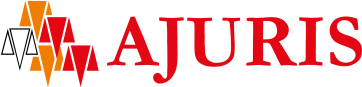 ANEXO ITERMO DE COMPROMISSO DE USO DO ESPAÇO CULTURAL PINACOTECA DA AJURISEu		,   nacionalidade	, estado civil	. Inscrito no CPF sob o nº 	 e no RG nº		, comprometo-me a expor material artístico de acordo com o Editar 2023 – PINACOTECA/AJURIS conforme proposta apresentada e aprovada pela Comissão Julgadora da Seleção, até a data de	2023.Outrossim, declaro ter ciência de que o descumprimento do compromisso acima resultará em minha exclusão desse evento e impossibilitará minha participação em Exposições no referido espaço cultural.Porto Alegre,	de 2023Assinatura